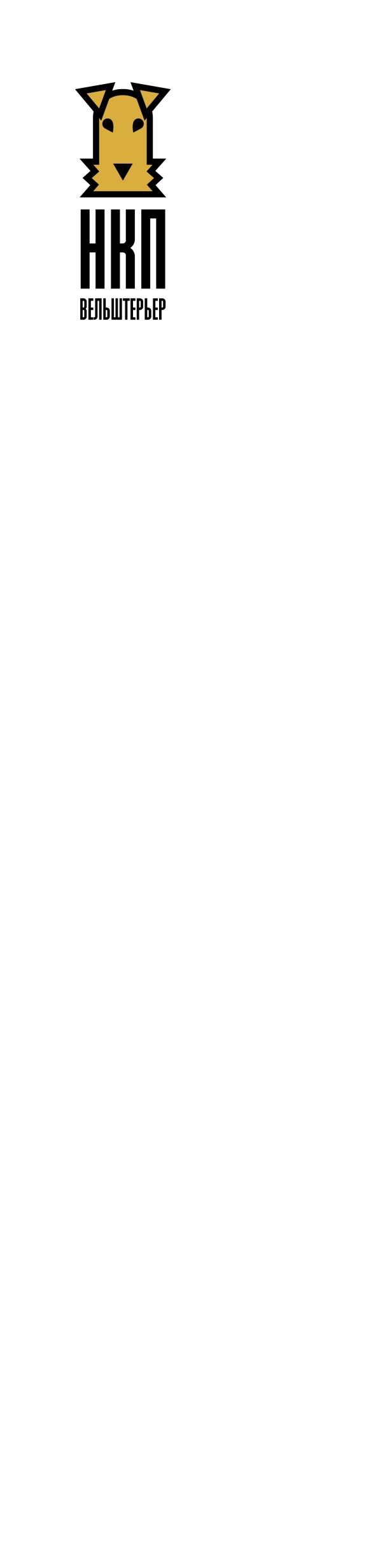 ГРАФИК ВЫСТАВОК РАНГА SPECIALITY НА 2021 г.ДатаРанг выставкиГородОрганизаторСудья28.02САС группыМоскваМКОО «Догсвил»КиркицкаяГалина Владимировна28.022хСАСгруппыСанкт-ПетербургКЛЖ «Северная Пальмира»КЛС«Спарс»АлександровВладимир АркадьевичБобикова ВалерияВалерьевна04.04САСгруппыМоскваОО ОЛС«Идеал»NemanjaJovanovic(Сербия)04.04САСгруппыСанкт-ПетербургКЛЖ«Северная Пальмира»КупляускасЕвгенийСтасиович11.04САСгруппыСанкт-ПетербургООЛЖ«Фауна»КитаеваСветланаАртуровна18.04САСгруппыМоскваООО КК«Дельта ПАЛ»АгафоноваЕленаЮрьевна(Италия)02.05CACIB«Евразия. Кубок Президента РКФ 2020»МоскваРКФАлифиренко ВераЭдуардовна05.05САСГруппыСАСгруппыМоскваМоскваМР ОО ОЛЛ«Идеал»МОО«Федерация кинологии»СенашенкоЕкатеринаВасильевнаНатальяМасалевичене(Казахстан)09.05САСгруппыКраснодарККООЛС«Клуб Созвездие»ВолошинаИрина Викторовна(Узбекистан)16.05CACгруппыЧелябинскЧОООЧелябинский областной клуб служебного собаководстваЧистяковаЛюдмила Геннадьевна14.062хCACгруппыМоскваМОО«Федерация кинологии»МР ОО ОЛЛ«Идеал»Бобикова ВалерияВалерьевнаГачинаОксанаАнатольевна19.06CACIB FCIОренбургГОО КЛЖЮвентусVladimir Mihaljcic(Сербия)26.06CACIB FCIМагнитогорскМГООМагнитогорский городской клуб служебного собаководстваОвсянниковаЮлия Валерьевна04.07CACгруппыМоскваМКОО «ДОГСВИЛЛ»ГлуховаЛюдмилаИгоревна08.08CACгруппыМоскваМОО «Федерация кинологии».ОвсянниковаЮлия Валерьевна19.10CACгруппыМоскваМР ОО ОЛС «Идеал»РешетниковаСветланаАлексеевна12.12САСгруппыМоскваМОО «Тои и собаки компаньоны»Никольская НатальяАлександровна18.12CACгруппыМоскваМКОО «ДОГСВИЛЛ»Paroci Pal (Сербия)